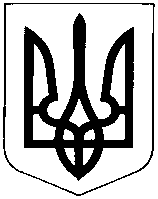 УКРАЇНАХМЕЛЬНИЦЬКА ОБЛАСТЬНОВОУШИЦЬКА СЕЛИЩНА РАДАНОВОУШИЦЬКОЇ СЕЛИЩНОЇ ОБ’ЄДНАНОЇ  ТЕРИТОРІАЛЬНОЇ ГРОМАДИВИКОНАВЧИЙ КОМІТЕТР І Ш Е Н Н Явід 08 листопада 2018 р. № 929смт Нова УшицяПро погодження внесення змін до Програмибудівництва, ремонту та утримання  дорігзагального користування державного значеннязагального користування місцевого значенняНовоушицької  селищної  об»єднаної  територіальноїгромади на 2018 рік     Відповідно до підпункту статтей 27, 40, 52 Закону України «Про місцеве самоврядування в Україні» від 21.05.1997 року N280/97-ВР (із змінами та доповненнями),  розглянувши пропозицію відділу комунальної власності, житлово-комунального господарства, благоустрою, зовнішньої реклами, охорони навколишнього природного середовища, інфраструктури та земельних відносин Новоушицької селищної ради щодо внесення змін до   Програми будівництва, ремонту та уримання доріг загального користування державного значення загального користування місцевого значення Новоушицької  селищної  об»єднаної  територіальноїгромади на 2018 рік (далі - Програма) виконавчий комітет  вирішив:Внести зміни до Програми, а саме : викласти розділи V, VI Програми у новій редакції:V. Обсяг та джерела фінансування    Фінансування та співфінансування заходів Програми проводиться за рахунок коштів місцевого бюджету Новоушицької селищної об’єднаної територіальної громади та інших джерел, не заборонених чинним законодавством України. Обсяг фінансування прогнозований, загальна сума на 2018 рік  - 6896402,96 тис.гривень.-   додаток 2 Програми,  викласти у новій редакції: 2. Контроль за виконанням рішення покласти на постійну комісію Новоушицької селищної ради з питань містобудування, будівництва, земельних відносин та охорони навколишнього природного середовища.Селищний  голова                                                                    О. Московчук     № п/пНазва заходуСума1.Виготовлення проектно-кошторисної документації на “Поточний, середній ремонт частини ділянки автомобільної дороги Нова-Ушиця-Куражин”44742,11 грн.2.Виготовлення проектно-кошторисної документації на “Поточний, середній ремонт частини ділянки автомобільної дороги Нова-Ушиця-Загоряни (0231103) по вул. Б. Хмельницького в с. Песець Новоушицького району Хмельницької області”48916,98 грн.3.Виготовлення проектно-кошторисної документації на “Поточний, середній ремонт частини ділянки автомобільної дороги Куча—Хребтіїв (0231106) по вул. Зелена в с. Куча Новоушицького району Хмельницької області”45000 грн.4.Виготовлення проектно-кошторисної документації на “ Поточний, середній ремонт частини ділянки автомобільної дороги Нова Ушиця-Філянівка по вул. Пушкіна в смт. Нова Ушиця Хмельницької області”45000 грн.5.Виготовлення проектно-кошторисної документації на “ Поточний, середній ремонт об»їзної автомобільної дороги смт. Нова Ушиця, Хмельницької області”78743,87 грн.ВСЬОГОВСЬОГО262402,96 грн.